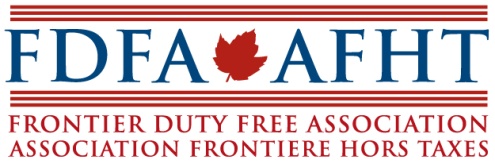 Board of Directors AgendaLive Meeting Four Points by Sheraton -  Airport Hotel6257 Airport Road, Mississauga, ON Wednesday, February 1st, 2017 – 8:30am – 4:30pm (EST)Meeting Room: Ontario BoardroomA light breakfast will be available in the meeting Working Lunch in meeting room at Noon to 1:00pmBoard of Directors AgendaLive Meeting Four Points by Sheraton -  Airport Hotel6257 Airport Road, Mississauga, ON Wednesday, February 1st, 2017 – 8:30am – 4:30pm (EST)Meeting Room: Ontario BoardroomA light breakfast will be available in the meeting Working Lunch in meeting room at Noon to 1:00pmBoard of Directors AgendaLive Meeting Four Points by Sheraton -  Airport Hotel6257 Airport Road, Mississauga, ON Wednesday, February 1st, 2017 – 8:30am – 4:30pm (EST)Meeting Room: Ontario BoardroomA light breakfast will be available in the meeting Working Lunch in meeting room at Noon to 1:00pmBoard of Directors AgendaLive Meeting Four Points by Sheraton -  Airport Hotel6257 Airport Road, Mississauga, ON Wednesday, February 1st, 2017 – 8:30am – 4:30pm (EST)Meeting Room: Ontario BoardroomA light breakfast will be available in the meeting Working Lunch in meeting room at Noon to 1:00pmItemItemPresenter~Minutes~FinishWEDNESDAY, February 1st, 2016 -- START TIME 8:30amWEDNESDAY, February 1st, 2016 -- START TIME 8:30amWEDNESDAY, February 1st, 2016 -- START TIME 8:30am~210~12:00Open of Meeting and Call to OrderReview of draft BOD Minutes for approval -  December 19th  , 2016Review and approval of Agenda/consent items – Wed. Feb. 1st, 2017 Live BOD MeetingAbe Taqtaq Overview and mandate of Feb. 1st, 2017 board meeting Financial Overview 2016 Financial Review – All Cmte/Programs2016 Financial Statements2017 Draft BudgetFDFA Structure/OperationsFDFA Organizational ChartMember Benefits DocumentsProposed 2017 Committee’s Proposed 2017 Board Calendar2016/2017 Convention Committee/Strategic Committee/Semi-Annual 2017Overview of 2016 Convention (Toronto) with expenses summary2016 Summary of Post Convention Survey ResultsIAADFS/AUSTIL Merger ReviewStrategic Convention 2017 Discussion2017 Semi-Annual Report Review with RecommendationsOpen of Meeting and Call to OrderReview of draft BOD Minutes for approval -  December 19th  , 2016Review and approval of Agenda/consent items – Wed. Feb. 1st, 2017 Live BOD MeetingAbe Taqtaq Overview and mandate of Feb. 1st, 2017 board meeting Financial Overview 2016 Financial Review – All Cmte/Programs2016 Financial Statements2017 Draft BudgetFDFA Structure/OperationsFDFA Organizational ChartMember Benefits DocumentsProposed 2017 Committee’s Proposed 2017 Board Calendar2016/2017 Convention Committee/Strategic Committee/Semi-Annual 2017Overview of 2016 Convention (Toronto) with expenses summary2016 Summary of Post Convention Survey ResultsIAADFS/AUSTIL Merger ReviewStrategic Convention 2017 Discussion2017 Semi-Annual Report Review with RecommendationsChairL.KarsonC. BissonnetteAbe TaqtaqL.Karson/Simon ReschL.KarsonALL60555306045Working Lunch Working Lunch ~75~1:15Government Relations2017 Government Relations Committee Composition2016 Expenses 2017 proposed draft GR budgetKey Issues Discussion: Advocacy, CBSA Reviews, VRPOther upcoming initiatives/issuesGovernment Relations2017 Government Relations Committee Composition2016 Expenses 2017 proposed draft GR budgetKey Issues Discussion: Advocacy, CBSA Reviews, VRPOther upcoming initiatives/issuesALL60FDFA Programs & Services Discussions2017 Marketing Advisory Committee – the futureOverview of Marketing Initiatives & Revenue vs. ActualEmployee Certification Program 2017Gold Standards Program 2017New Website Benefits and Communique calendar/contentFDFA Plastic and Eco Bag ProgramFDFA Fundraising activities FDFA Public RelationsWorld Duty Free Council ParticipationFDFA Programs & Services Discussions2017 Marketing Advisory Committee – the futureOverview of Marketing Initiatives & Revenue vs. ActualEmployee Certification Program 2017Gold Standards Program 2017New Website Benefits and Communique calendar/contentFDFA Plastic and Eco Bag ProgramFDFA Fundraising activities FDFA Public RelationsWorld Duty Free Council ParticipationL.Karson75FDFA Office and In CameraOverview of Staff Salaries & BenefitsPerformance Review 2016 and Schedule for 2017Office Operations overview for 2016 i.e. overheadFDFA Office and In CameraOverview of Staff Salaries & BenefitsPerformance Review 2016 and Schedule for 2017Office Operations overview for 2016 i.e. overheadIn Camera Board45New Business & Adjournment of MeetingNew Business & Adjournment of Meeting4:30